I/ PRÉSENTATION DE L’APPEL À PROJETS « MATURATION » 2022 VAGUE 1DE LA MSH PARIS-SACLAY1/ CONTEXTELa MSH Paris-Saclay a une double vocation : (1) fédérer les forces SHS du site Paris-Saclay en catalysant les coopérations entre laboratoires et/ou établissements, (2) promouvoir l’interdisciplinarité, notamment celle entre les SHS et les autres sciences.Le projet scientifique de la MSH Paris-Saclay compte deux axes prioritaires autour des deux défis majeurs du XXIe siècle : la transition numérique et la transition écologique. S’ajoute un axe transversal sur les transitions et l’innovation.Chacun des axes se décline de la façon suivante :Axe 1 - Numérique et humanités : Cet axe entend catalyser les dynamiques de recherche autour de la révolution numérique et ses ambivalences. Si cette révolution change le visage des sociétés et des économies, et représente une opportunité indéniable de développement, elle pourrait aussi remettre en question nos libertés individuelles. Les enjeux sociétaux des réseaux, des données massives, de l’algorithmique figurent parmi les grands thèmes des projets de recherche labellisés par la MSH Paris-Saclay.Axe 2 - Environnement, territoires et santé : Cet axe a pour objectif de porter les interactions entre les recherches sur l’environnement, les territoires et la santé. Scientifiques et politiques sont notamment préoccupés par les relations entre santé humaine et santé environnementale. La prédation de l’environnement, accélérée par le progrès scientifique, a permis par le passé la subsistance des humains. Elle met aujourd’hui en péril leur subsistance future. Les urgences environnementales et sanitaires invitent les scientifiques à rechercher des solutions à l’heure où le mot d’ordre « transition écologique » s’impose.Axe transversal – Transition et innovation : Cet axe trouve des terrains d’application dans toutes les thématiques étudiées au sein de la MSH Paris-Saclay. Il vise à analyser les concepts de transition et d’innovation en tant que tels, mais aussi à explorer les apports de la recherche en SHS à la compréhension des processus de transitions et des effets des politiques d’innovation. Enfin, la recherche est plus généralement incitée à développer des travaux réflexifs sur son rôle dans les transitions et sur ses propres pratiques de l’innovation, avec une attention particulière portée à ses rapports avec les publics non-spécialistes.Observation générale : Les axes de la MSH Paris-Saclay se comprennent comme traduisant des priorités de recherche prenant appui sur les travaux en cours, destinées à favoriser les interactions entre ceux-ci et à proposer une possible cohérence d’ensemble. Leur formulation ne prétend pas restituer toute la diversité des thématiques traitées par les laboratoires partenaires la MSH Paris-Saclay, lesquelles sont propres à enrichir de multiples manières la discussion scientifique et l’approfondissement des recherches qu’ils pourront inspirer.2/ ORIENTATIONS DE L’APPEL À PROJETS « MATURATION » 2022Cet appel à projets est destiné à accompagner des coopérations inter/pluridisciplinaires entre chercheurs ayant notamment, mais pas exclusivement, déjà travaillé ensemble et qui souhaitent structurer davantage leur projet de recherche commun.Sont considérées comme pluridisciplinaires des coopérations juxtaposant les analyses de plusieurs disciplines sur un objet commun, et interdisciplinaires des coopérations utilisant de manière croisée plusieurs disciplines et pouvant donner lieu à une analyse hybride nouvelle, transversale à plusieurs disciplines.L’objectif est de soutenir des projets de recherche dans la limite de 25 000 €. Il est précisé que les projets cofinancés par d’autres partenaires (institutions académiques, décideurs publics, partenaires industriels) sont éligibles.Tout projet de recherche inter/pluridisciplinaire qui s’inscrit prioritairement dans l’un des axes de recherche de la MSH Paris-Saclay peut être financé par le dispositif « Maturation ». Un des objectifs consiste à consolider des collaborations transversales existantes entre chercheurs, équipes, ou institutions investies dans le périmètre de Paris-Saclay.La Direction de la MSH Paris-Saclay contribuera à l’accompagnement et au suivi des projets retenus. Ils bénéficieront d’un environnement propice à la recherche et à la créativité, qui s’appuie sur un réseau de partenaires locaux et nationaux.La MSH Paris-Saclay se chargera de la création des outils de communication graphique liés au projet, afin de répondre aux besoins de ses tutelles.Les lauréats seront amenés à présenter leurs travaux dans le cadre de journées de restitution. Au terme du projet, ils seront invités à rendre un rapport synthétique, qui sera publié sur le site web de la MSH Paris-Saclay.3/ CONDITIONS DE CANDIDATURELe projet doit être inter/pluridisciplinaire ;Le projet doit contenir un calendrier détaillé de son déroulement ;Le projet doit être soutenu au moins par deux porteurs d’institutions et de disciplines différentes. L’un au moins des porteurs doit être chercheur en SHS et mener ses travaux dans l’un des établissements, unités ou laboratoires de Paris-Saclay. Les projets qui impliquent plusieurs établissements du périmètre seront priorisés ;Les fonds seront disponibles jusqu’à 18 mois maximum après la date de décision de la labellisation ;Tous les supports de valorisation et de communication devront comporter la mention : « avec le soutien de la MSH Paris-Saclay » pour les documents en langue française et « with the support of MSH Paris-Saclay » pour les documents en langue anglaise. En outre, ces documents devront faire apparaître le logo de la MSH Paris-Saclay.4/ MODALITÉS DE CANDIDATURELes candidats doivent compléter ci-dessous la section « II/ Formulaire de soumission à l’appel à projets « Maturation » du présent document (p. 4 à 9).Le dossier est à transmettre par voie électronique uniquement, à l’adresse aap@msh-paris-saclay.fr, au format pdf (produit à partir du document éditable et non pas un scan papier), selon le calendrier précisé ci-après, le nom du fichier obéissant au format suivant : 2022-MA-nom-porteur-acronyme-projet.pdf.Un accusé de réception sera transmis dans les 72 heures après la date limite de retour des dossiers. Passé ce délai, si vous n’avez rien reçu, veuillez contacter au plus vite Madame Yara HODROJ, Secrétaire générale de la MSH Paris-Saclay : yara.hodroj@ens-paris-saclay.fr.Tout dossier incomplet ou hors délais sera refusé.5/ MODALITÉS D’ÉVALUATION DES PROJETS « MATURATION »Les propositions seront évaluées par deux évaluateurs externes au périmètre Paris-Saclay.Les projets retenus seront ensuite sélectionnés par la Direction de la MSH Paris-Saclay sur la base de ces évaluations.6/ RÉSULTATSLa liste des projets retenus sera publiée sur le site Internet de la MSH Paris-Saclay (www.msh-paris-saclay.fr) le 30 mars 2022.Les lauréats recevront également un courrier électronique de la MSH Paris-Saclay leur communiquant la décision de sélection. Cette décision pourra être assortie de conditions.7/ CALENDRIER 2022- VAGUE 1Date limite de retour des dossiers : 17 janvier 2022Date de publications des résultats : 30 mars 2022Pour tout renseignement complémentaire, il convient de s’adresser à Madame Yara HODROJ, Secrétaire générale de la MSH Paris-Saclay : yara.hodroj@ens-paris-saclay.fr.II/ FORMULAIRE DE SOUMISSION À L’APPEL À PROJETS « MATURATION » 2022 VAGUE 1
DE LA MSH PARIS-SACLAYN° de dossier à compléterpar la MSH Paris-SaclayLe montant maximal de l’aide est de 25 000 €. Cet appel à projets est destiné à accompagner des coopérations inter/pluridisciplinaires entre chercheurs.PARTIE A : RENSEIGNEMENTS ADMINISTRATIFSINTITULÉ DU PROJET :ACRONYME :INSCRIPTION DANS LES AXES DE LA MSH :(Réponses multiples possibles)Axe 1 : Numérique et humanités				Axe 2 : Environnement, territoires et santé			Axe transversal : Transition et innovation			RESPONSABLES SCIENTIFIQUES DU PROJET :Responsable scientifique n° 1 :Responsable scientifique n° 2 :AUTRES MEMBRES PARTICIPANT AU PROJET :Nom, prénom, statut, discipline, équipe d’appartenance ou laboratoire, pourcentage du temps consacré au projetDURÉE DU PROJET :      MoisLa durée maximale des projets est de 18 moisDESCRIPTION COURTE DU PROJET (15 LIGNES) :MOTS-CLÉS (5 AU MAXIMUM) :PARTIE B - PRÉSENTATION SCIENTIFIQUE DU PROJET (25 000 signes maximum)La thématique et les objectifs généraux du projet. Ce point comprendra un bref commentaire sur les rapports entre le projet et un ou plusieurs des axes thématiques de la MSH, du point de vue des porteurs de la candidature.L’originalité et l’importance de la problématique et de la recherche envisagée dans le champ scientifique. L’indication de l’état de l’art et de la littérature existante, appuyé sur des références bibliographiques commentées, est une condition sine qua non de la recevabilité du projet.Les dimensions interdisciplinaires, interinstitutionnelles, et, le cas échéant, internationales du projet.L’équipe (principales références bibliographiques des membres impliqués).La méthodologie (présentation détaillée des modalités concrètes d’enquête, de recueil des données, de traitement et d’interprétation des résultats).Le calendrier de la recherche (phasage détaillé).Les actions de diffusion et de valorisation des résultats envisagées (publications, colloques, etc.)Tous les supports de valorisation et de communication devront comporter la mention : « avec le soutien de la MSH Paris-Saclay » et le logo de la MSH Paris-Saclay.PARTIE C – PRÉSENTATION DES RESPONSABLES DU PROJET (CV)Donner une brève présentation (CV) des responsables du projet en indiquant, pour chacun d’entre eux, les publications les plus significatives relatives au projet présenté.PARTIE D : MOYENS DEMANDÉS – Le montant de l’aide ne peut excéder 25 000 €.Il est fortement conseillé de consulter le guide des porteurs de projets avant de définir le soutien et les moyens demandés.AUTRES SOUTIENS FINANCIERS ET LOGISTIQUES DONT BÉNÉFICIE OU POURRAIT BÉNÉFICIER LE PROJET :PARTIE E : VALIDATION PAR LE RESPONSABLE DU PROJETSignature des porteurs :								Date :Merci de nous faire parvenir le dossier au plus tard le 17/01/2022 à l’adresse suivante : aap@msh-paris-saclay.frUn accusé de réception sera transmis dans les 72 heures après la date-limite du retour des dossiers. Passé ce délai, si vous n’avez rien reçu, veuillez contacter au plus vite Yara Hodroj, Secrétaire générale de la MSH Paris-Saclay : yara.hodroj@ens-paris-saclay.frLes dossiers incomplets ou hors délais ne seront refusés.ENGAGEMENT EN CAS DE FINANCEMENT :L’équipe porteuse de la demande veille à :Rédiger un rapport scientifique synthétique à la fin du projet qui sera publié sur le site web de la MSH Paris-Saclay (un modèle vous sera envoyé par la MSH) Mettre le logo de la MSH Paris-Saclay sur tous les documents et supports utilisés avant et pendant la période d’accueil (site web, séminaire, poster, conférence…). Informer la MSH Paris-Saclay de toute publication, communication liée au projet, information nécessaire à une valorisation efficace, par la MSH, des projets labellisés.Dans le cas d’un dépôt sur le portail HAL d’une publication en lien avec le projet « Maturation », nous vous encourageons à ajouter comme deuxième affiliation la MSH Paris-Saclay, condition nécessaire pour que le dépôt puisse être répertorié dans notre collection HAL (https://hal-rnmsh.archives-ouvertes.fr/MSH-PARIS-SACLAY). Cela concerne uniquement l’archivage de la publication sur le portail HAL et ne modifie nullement la signature institutionnelle indiquée sur la publication. Cela n’entraîne pas non plus d’obligation vis-à-vis de la MSH : c’est le seul moyen qui existe actuellement sur HAL d’établir un lien entre la publication et la MSH Paris-Saclay.Concernant les publications issues du projet, nous tenons à rappeler l’importance des bonnes pratiques en matière d'affiliation dans les publications préconisées par les établissements du site.Dans le cas de projets impliquant des laboratoires liés à l’ENS Paris-Saclay les porteurs sont invités, si ces projets associent des partenaires industriels, à informer de ce partenariat Didier GUEDRA DEGEORGES didier.guedra-degeorges@ens-paris-saclay.fr, responsable de la mise en place du Portfolio dynamique des relations de l’ENS Paris-Saclay avec les entreprises.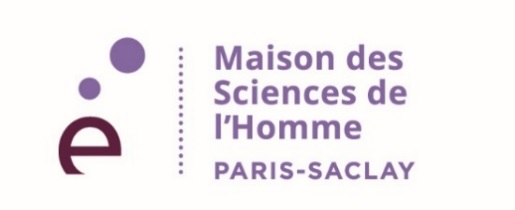 APPELS À PROJETS « MATURATION » 2022Vague 1Sont éligibles les projets interdisciplinaires 
pour un montant maximal de 25 000 €AnnéeTypeOrdreNom, prénom :Date de naissance :Statut :Intitulé de l’équipe ou du laboratoire de rattachement :Adresse :Téléphone :e-mail :Discipline :Pourcentage de temps consacré au projet :Nom, prénom :Date de naissance :Statut :Intitulé de l’équipe ou du laboratoire de rattachement :Adresse :Téléphone :e-mail :Discipline :Pourcentage de temps consacré au projet :Nature du soutien demandéNature du soutien demandéRemarques, précisionsAccueil de manifestations scientifiques à la MSH Paris-Saclay (salle) OUI     NONLogistiqueFinancement de missionsCatering OUI     NON OUI     NONCommunicationRéalisation d’outils de communicationDiffusion OUI     NON OUI     NONDocumentationAchat documentaireFormation à la recherche documentaireVeille documentaire sur votre projet OUI     NON OUI     NON OUI     NONAutre (préciser)Détail des dépenses prévisionnellesBudget totalBudget demandé à la MSH Paris-SaclayMissionsCateringCommunicationAutre (préciser)